March 31, 2023Mr. Robert JohnsonSt. Johns River Estates Utilities, LLC15 Shaker Rd.Gray, Me 04039Re:	Extension of Time to File the 2022 Annual Report for St. Johns River Estates Utilities, LLC  (WS978)Dear Utility Contact: Your request for an additional extension to file the St. Johns River Estates Utilities, LLC Annual Report for the calendar year ended December 31, 2022, is granted. This is pursuant to Rule 25-30.110(3), Florida Administrative Code (F.A.C.), which grants a longer extension when accompanied by a statement of good cause with a specific date requested. The report is now due on or before May 01, 2023.Please be reminded that Rule 25-30.110(6), F.A.C., requires that a penalty be assessed against any utility that fails to timely file an Annual Report by March 31 or within the time specified by any extension approved in writing by the Division of Accounting and Finance. If we can be of further assistance, please call Amber Norris at 850-413-6984.Sincerely,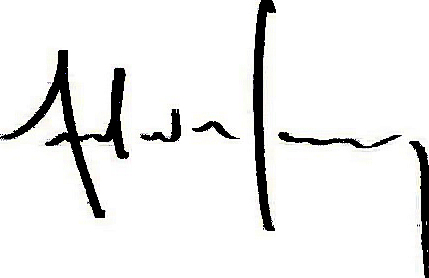 Andrew L. MaureyDirectorALM/AN:shCommissioners:Andrew G. Fay, ChairmanArt GrahamGary F. ClarkMike La RosaGabriella A. PassidomoState of Florida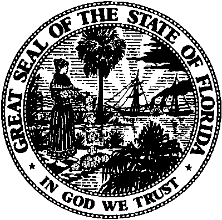         Division ofAccounting and FinanceAndrew L. MaureyDirector                      (850) 413-6900        Public Service CommissionPublic Service CommissionPublic Service Commission